PowerPoint Notes #1Purpose of a PowerPoint Presentation:To act as a guide, supplementary tool, etc. during a presentation  It should not BE the entire presentation!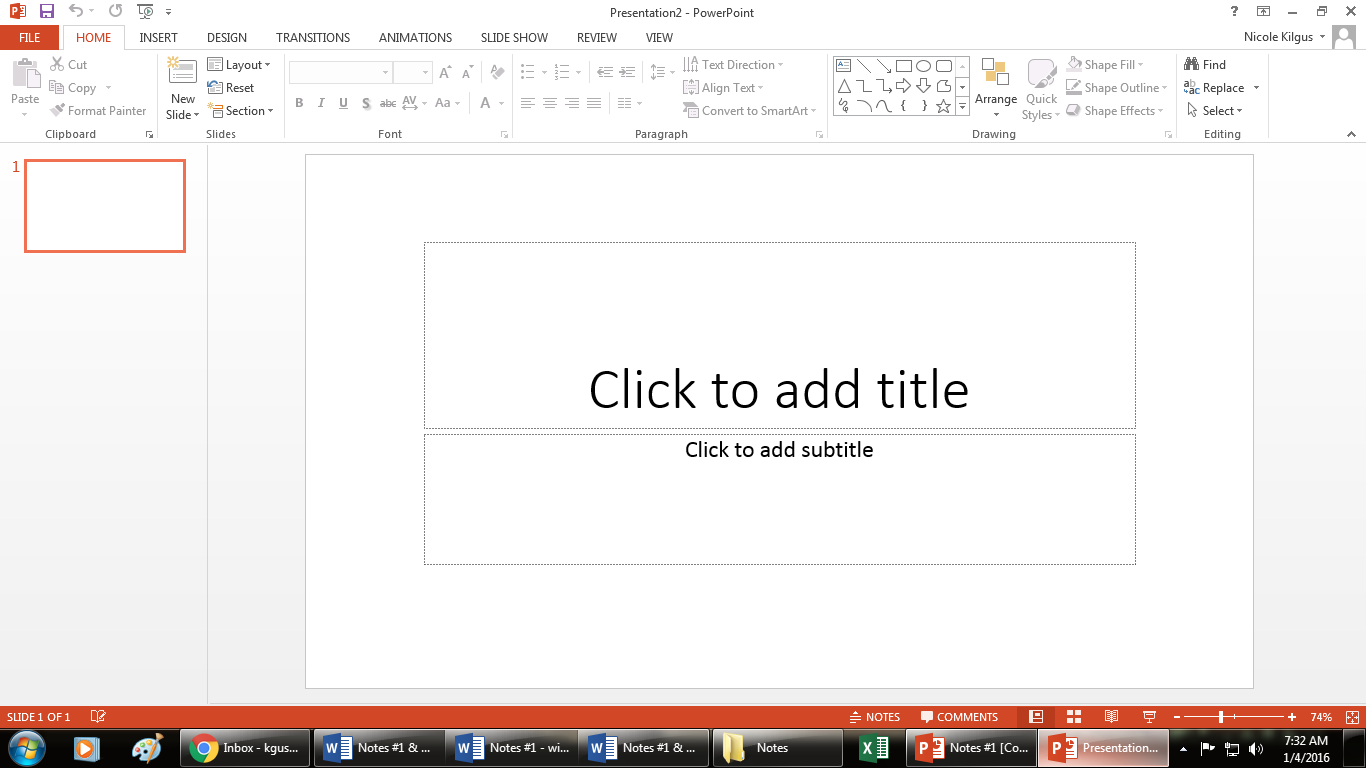 POWERPOINT RULES & EXPLANATIONSLight on Dark, Dark on LightUse light text colors with dark backgroundsUse dark text colors with light backgrounds6 x 6 RuleOnly 6 bullets of text and only 6 words per bulletThis is the MAXIMUM; you may have less.NO SENTENCES!This prevents you from reading straight from the slides.Only include keywords or phrases to trigger thoughts and ideas.6x6 Exception . . . when using long quotations.Don’t overdo your Animations!Animations are used to enhance your presentation, NOT to distract you from it!Too many animations are confusing and very distracting.DIFFERENT VIEWS, TABS, & THEIR ICONS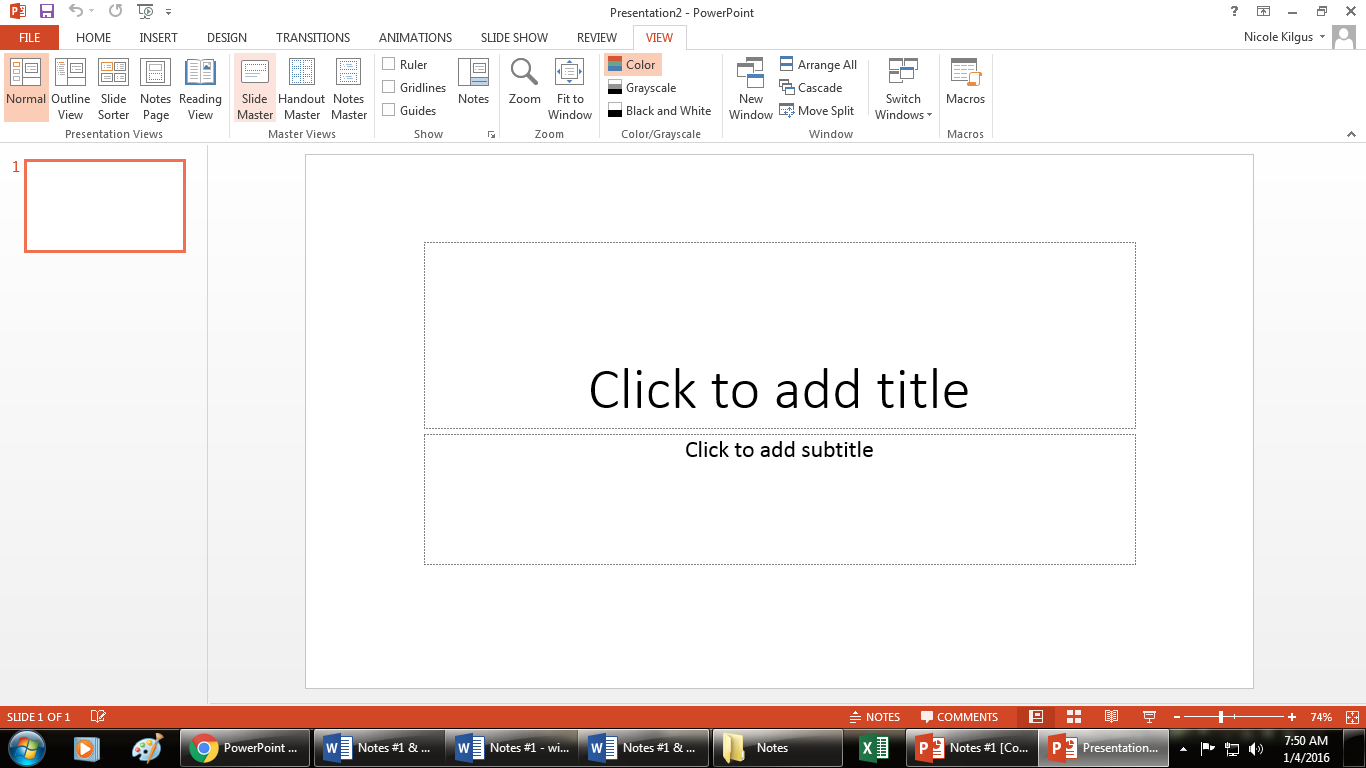 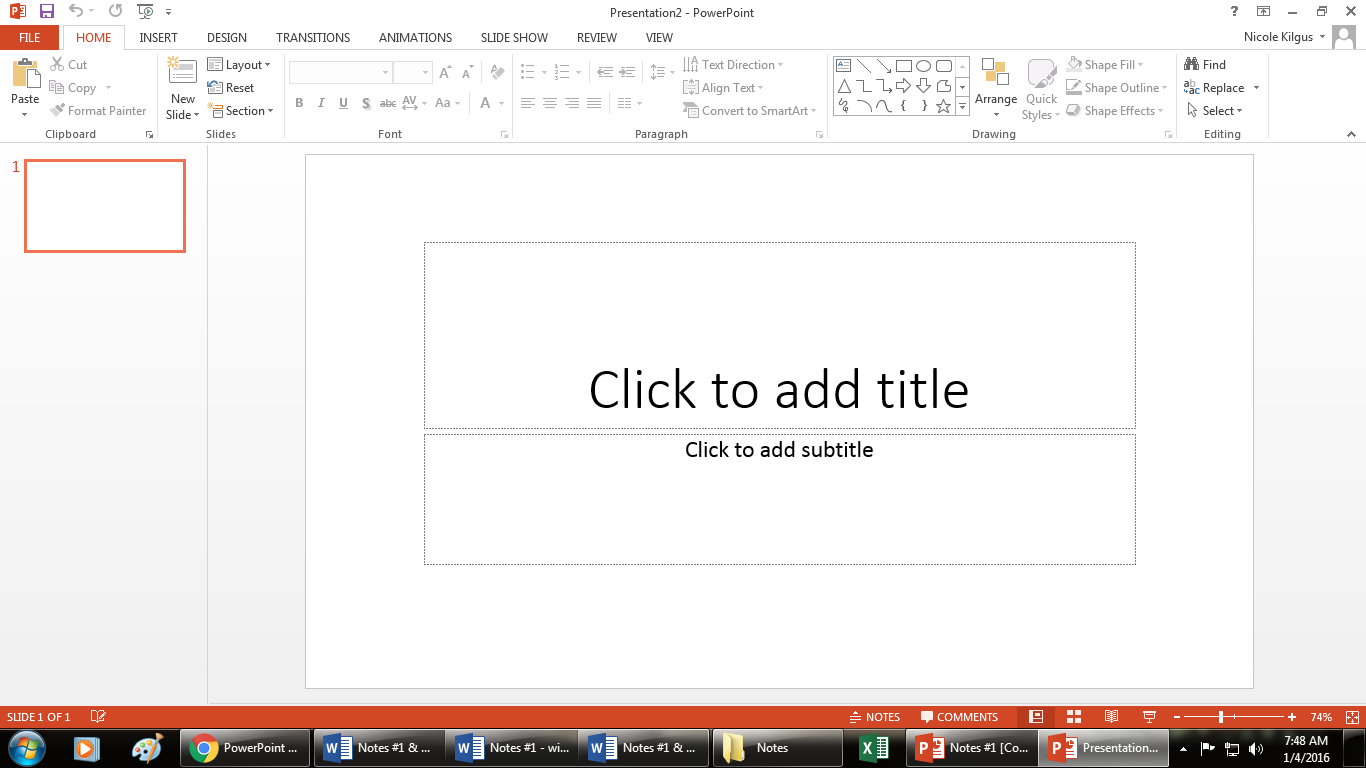 				NORMAL VIEWUsed to create the actual slidesAble to add and edit text, objects, animations & transitions				SLIDE SORTER VIEWDisplays all slides as thumbnailsAllows you to easily click & drag the thumbnails when moving or rearranging them SLIDE SHOW VIEWAllows you to run the slide showOn Keyboard . . . F5 Key READING VIEWFills your PPT window with a preview of your presentation Has navigation buttons at the bottom rightNOTES PAGE VIEW					SLIDE MASTER VIEWNotes added in Notes Pane will				- Controls the formatting Appear here 							    on all slidesHelpful during presentations 				- Changes made willSlide on top, notes are on the bottom 			   appear on all slides	 Have to select to print as “Notes Pages”		- Each Layout has a   layout master slideOUTLINE VIEW  						HANDOUT MASTER An outline of your slide text will			 VIEW			appear in the slide navigation pane			 -  Added information will 								appear on sheets if youprint in handout formNOTES MASTER VIEW-  Add text or formatting to appear on all of your printed speaker notes TERMSTransition:  The way a slide appears on the screenAnimation:  Motion given to text, objects, graphic, or picturesPlaceholders:  Dashed, outlined boxes where information can be placedThemes:  Predesigned graphic stylesIncludes Color Scheme, Fonts, Formatting, Layouts, etc.Layout:  Where the placeholders for various objects are placed on a slide	Examples: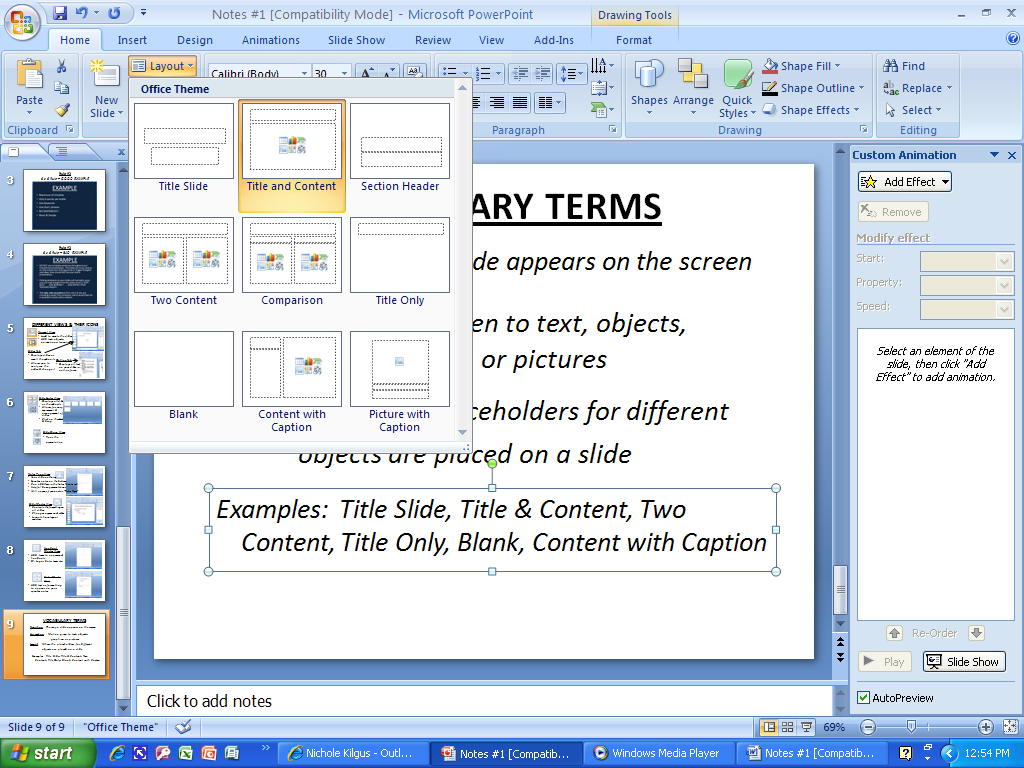 5 Ways to Add a New SlideHome Tab – Slides Group - New Slide Button – Choose a layout or click iconClick on a thumbnail in the Slides Navigation Pane – Enter (adds slide below the selected slide)Right Click on a thumbnail in the Slides Navigation Pane – New Slide option or Duplicate SlideClick on thumbnail – Ctrl MInsert Tab – New Slide Icon / Dropdown2 Ways to Delete SlidesClick on a thumbnail in the Slides Tab – Delete Key or BackspaceRight Click on a thumbnail in the Slides Tab – Delete Slide option To Apply a ThemeDesign Tab – Themes GroupVariants Group: shows a variety of different looks using the selected themeAble to edit specific aspects of the theme in the Variants Group drop-down arrow Applying a theme to a single slide:When in the Themes Group, right click on a theme and choose “Apply to Selected Slides.”3 Ways to Edit a Slide’s Background:Right Click – Format BackgroundDesign Tab – Background Group – Background Styles – Format BackgroundDesign Tab – Variants Group – Background StylesThe background can be any of the following options and can be edited within the Format Background Pane on the right:A Solid Color Fill 		- A PatternA Theme				- A Picture or Graphic fileA Gradient FillWhat needs to be done if a picture/graphic is set as the slide background image?Change the transparency color of the text placeholder or text boxWhat needs to be done if you want a picture/graphic as the background but have a theme applied to that slide? Choose to “Hide Background Objects” when in the Background Dialogue Box2 Ways To Change a Slide’s Layout:Right Click – Layout – Choose LayoutHome Tab – Slides Group – Layout ButtonTo Apply a Transition to a Slide:Transitions TabHow to know a Transition has been applied:-  A star next to the thumbnail-  The transition applied will be selected within the Transitions Group when you click on the slideTwo ways to advance to the next slide:On mouse click 		Set a timerTransition Rule:If bringing in a slide that will already have text on it, DO NOT bring it in from the top of the screen (bottom of slide comes down first) or from the Left of the screen (right side of the slide comes in first).Notes #2 – Custom AnimationSteps to Adding Custom Animation:Animations Tab – click Animations Pane button to open itInsert object or type textSelect (click on) object or textAnimations Tab – Animations Group – Click on an effect OR click Add Animations Button and then choose an effectEffects will be listed in the Animations PaneWhat are the four types of effects which can be added?EntranceEmphasisExitMotion PathsThree Options to Starting Your Effect (drop down arrow next to affect in Animation Pane or next to Start in Timing group)On ClickWith PreviousAfter Previous (given a time frame)What two things show you that an effect has been added to your presentation?A small numbered box appears on the upper left cornerThe effect appears in the Custom Animation Task PaneRight Click on the Effect in the Custom Animation Task Pane to:Change how the Effect startsAdd Effect OptionsChange the TimingRemove the EffectEffect Options:Additional options which can be added to some of the effects you choseAdditional Custom Animation Rule:If there is already text or pictures on a slide, animation should not come in overtop of that text/picture.  